SAFETY SIGNS SAFETY SIGNS PROHIBITION SIGNS(DO NOT DO)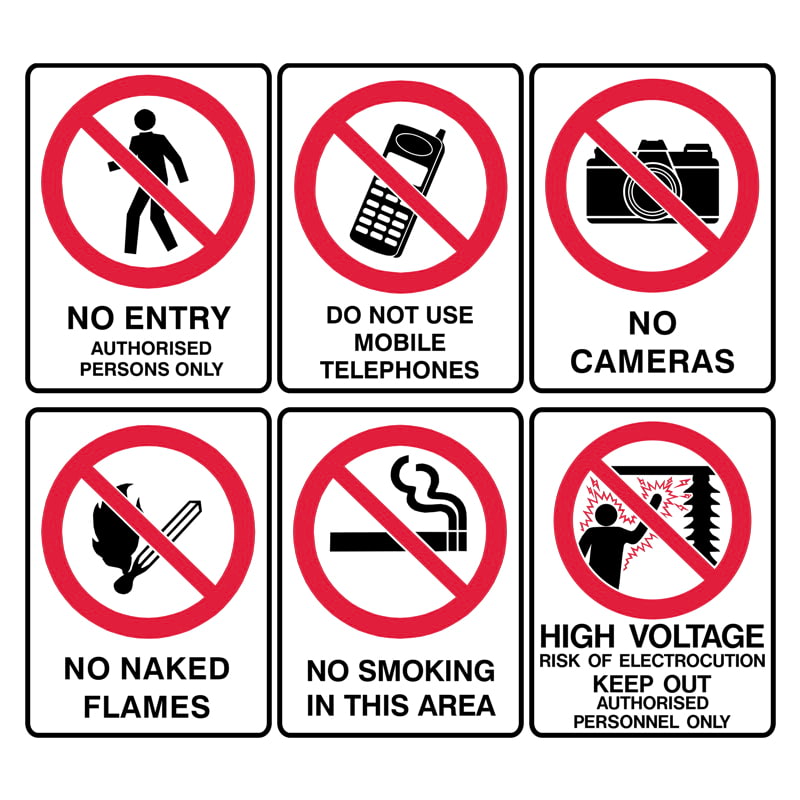 MANDATORY SIGN (MUST DO)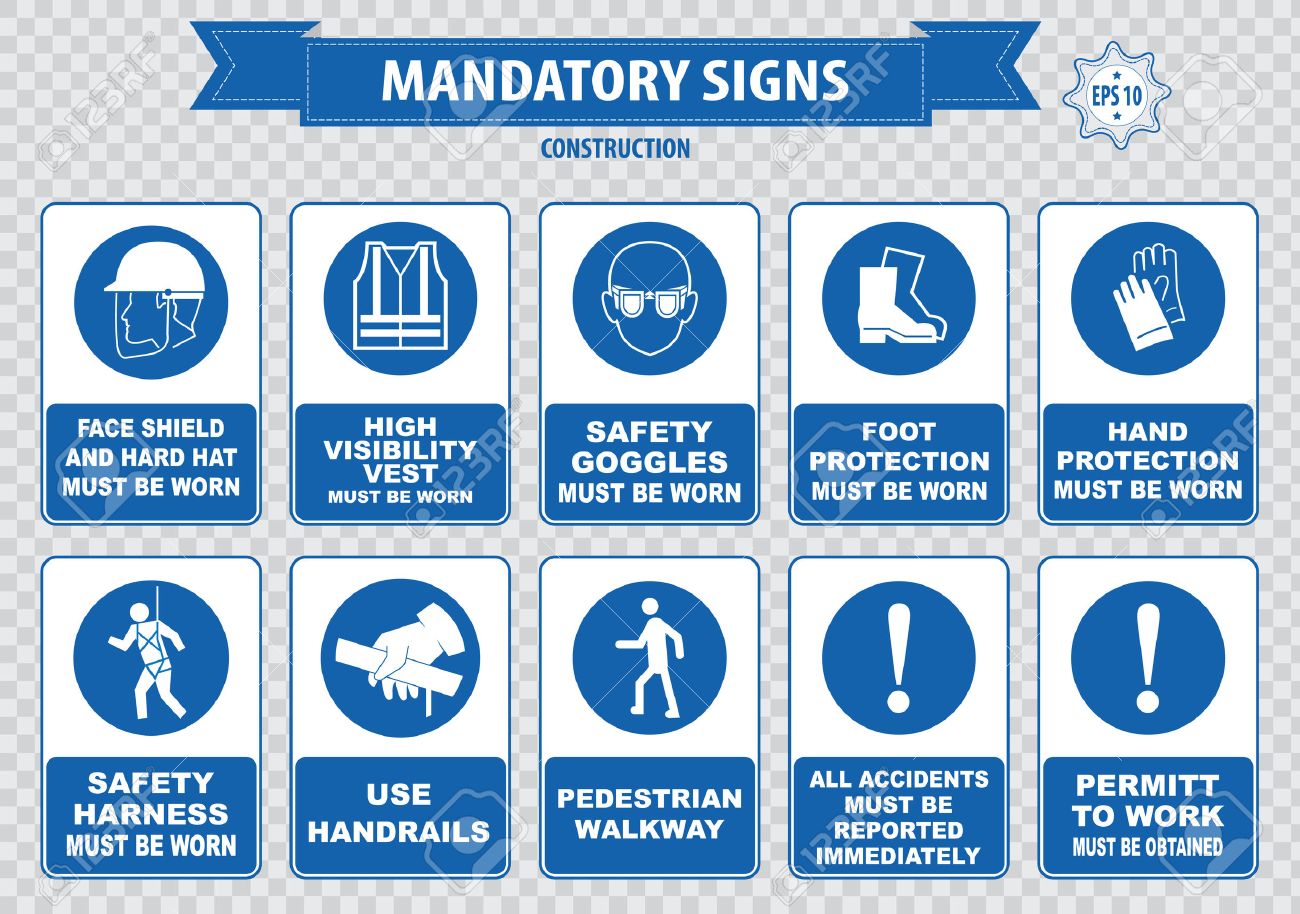 EMERGENCY SIGNS(THE SAFE WAY)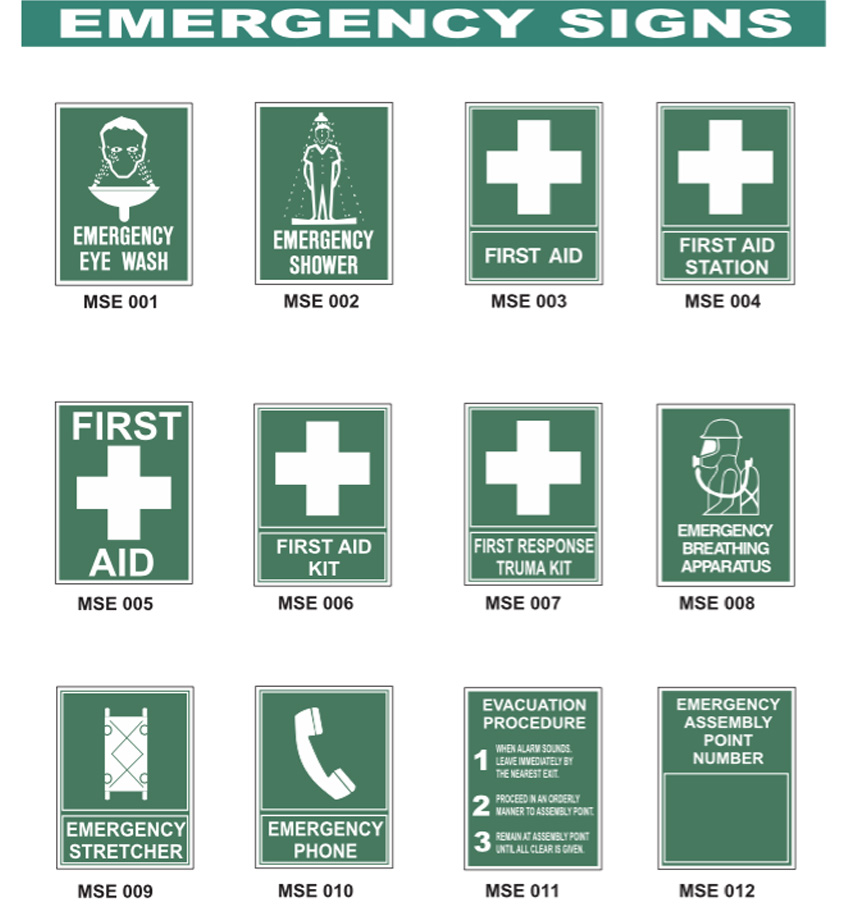 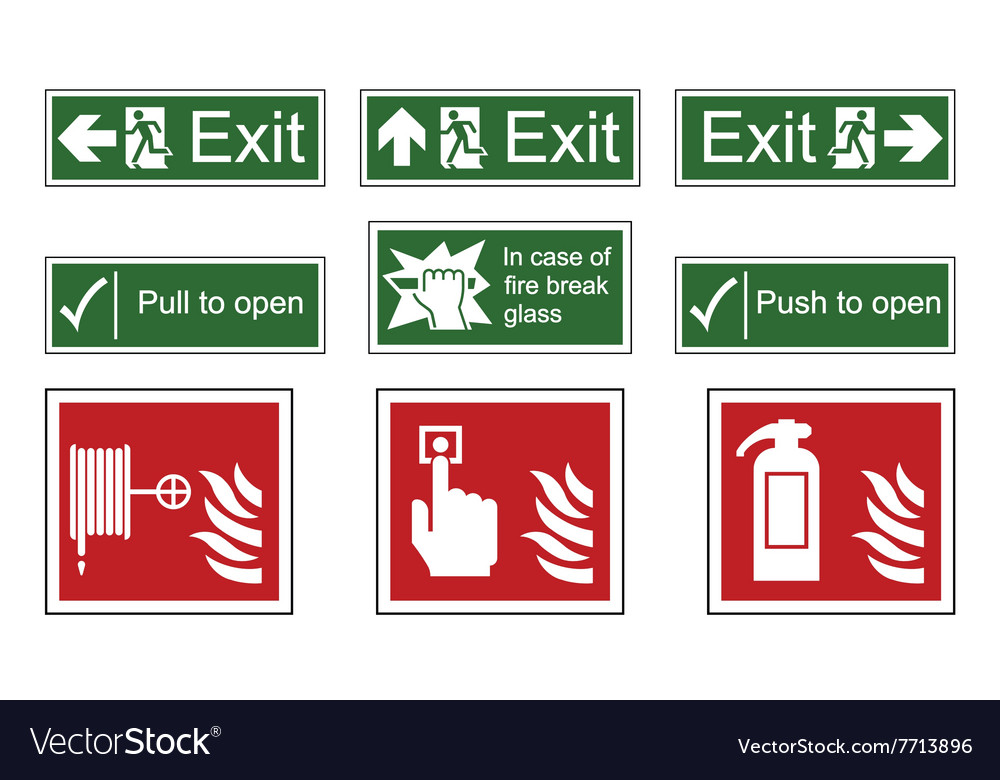 WARNING SIGNS(CAUTION, BEWARE)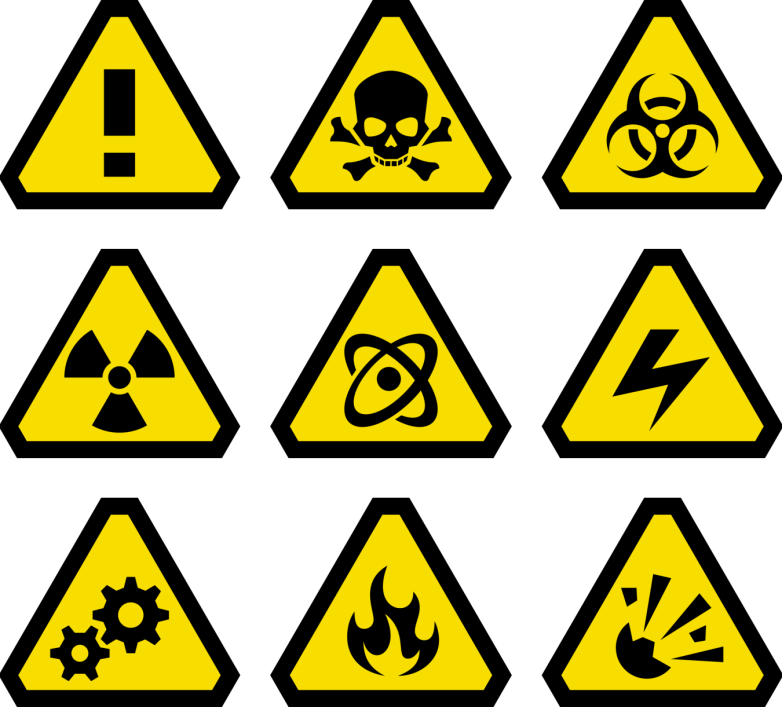 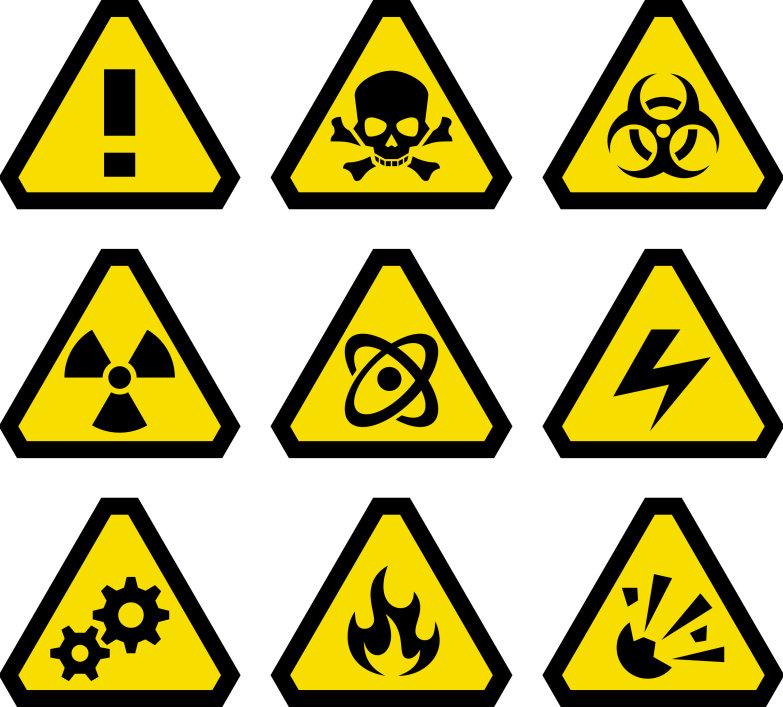 FIRE SIGNS(FIRE EQUIPMENT)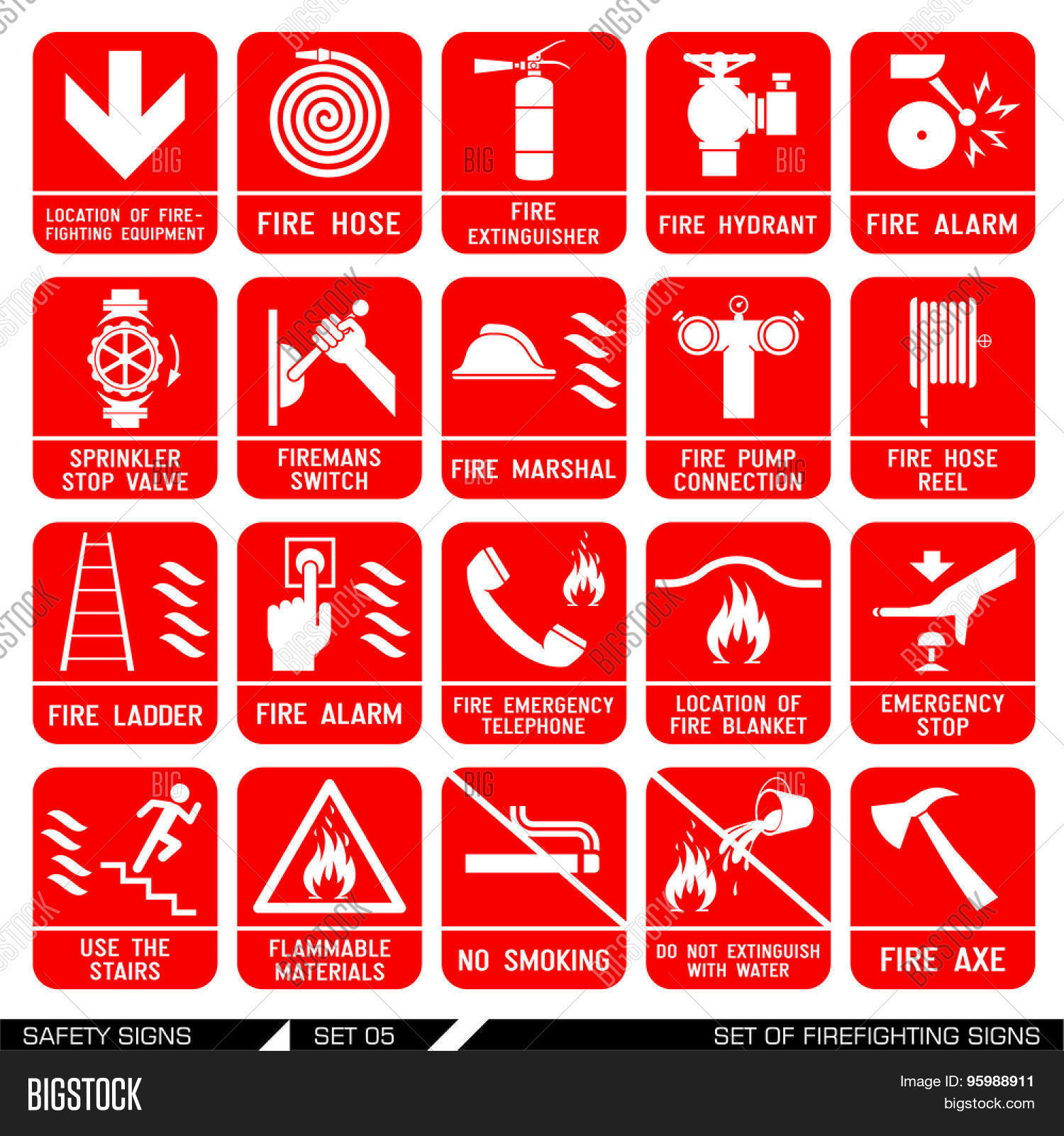 INFORMATION SIGNS(GENERAL INFORMATION)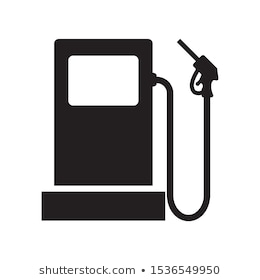 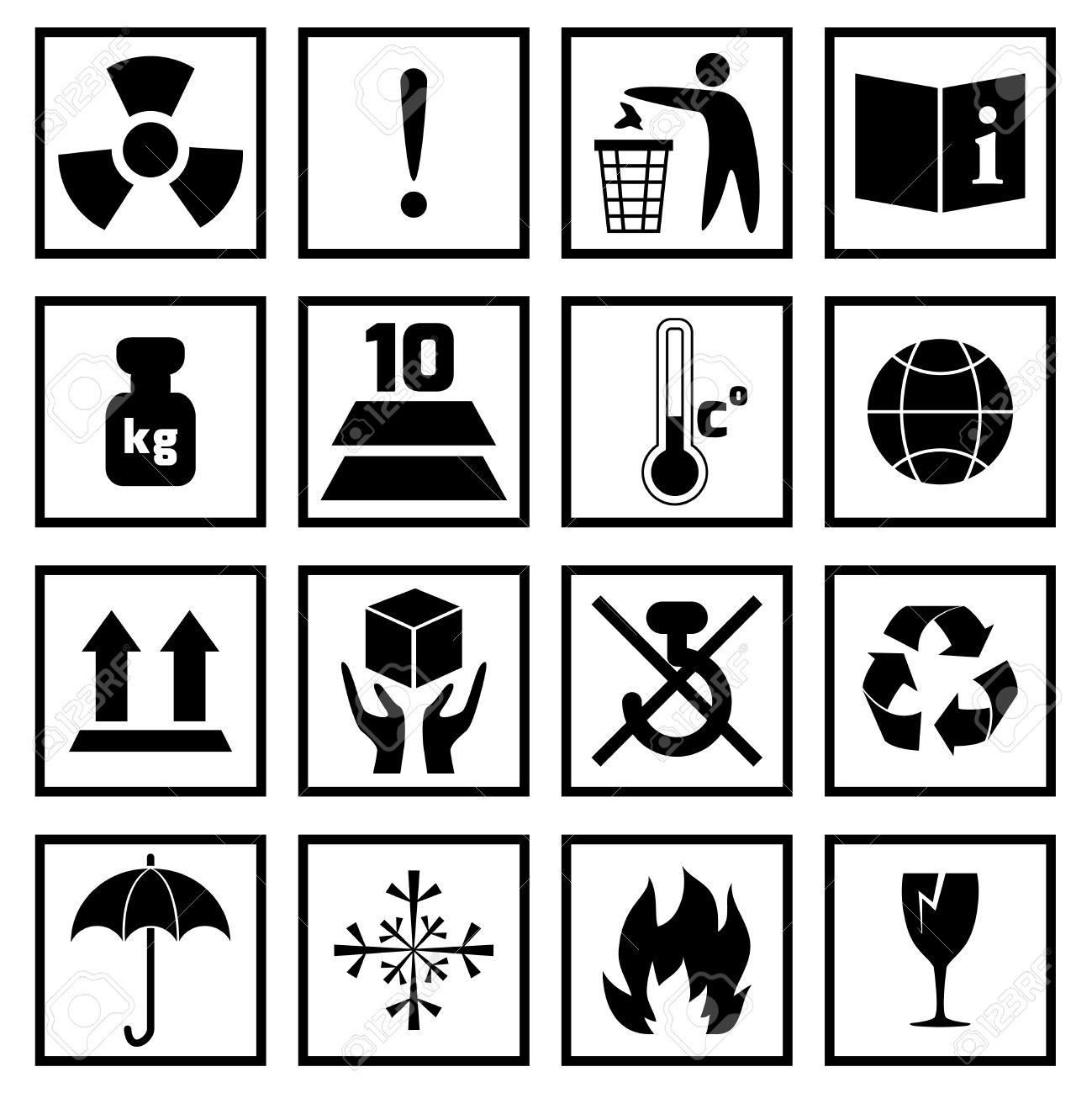 